Job DescriptionPOSITION – HEAD COACHLEVEL:LEVEL OF PLAY:OBJECTIVE: Under the guidance of the Windermere Valley Minor HockeyConvenor~ perform Head Coach duties for the ~TEAM NAME and LEVEL~QUALIFICATIONS	Strong hockey background in playing, coaching, evaluating.	Strong interest and commitment to child/athlete development.	Ability to work with fellow coaching personnel.	Ability to communicate on and off-ice requirements to players and parents	Available to meet time requirements.	NCCP and Speak Out certified at the level indicated by Hockey Canada, theBranch and the Association.JOB RESPONSIBILITIES	Serve as the official spokesperson on behalf of the team.	Coordinate the delegation of responsibilities to the assistant coach andManager.	Plan on and off-ice activities in consultation with the assistant coach	Coordinate player evaluation and selection in conjunction with theAssociation Convenor.	Plan, implement and control pre-game preparation and communication with the team.	Design the practice plans in consultation with the assistant coach.	Coach the team in all games and practices.	Establish rules for the team and oversee the supervision of the players.	Complete year-end report as required by the Minor Association.	Outline of practice plans and game strategy and recommendations on how the program can be improved.	Report to the association through the Association mentor or designate.TIME COMMITMENT	Weekly practices and/or games; usually approximately 2-3 hours in duration	Weekly game/practice preparation; usually 1-2 hours in duration	Tournaments (home and away)	Attend meetings as required by Association at the start of the season	Check emails and answer any enquires in a timely fashion, approximately2 hours a week.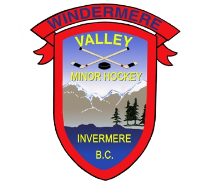 Windermere ley Minor Hockey AssociationP.O. Box 2848, Invermere, B.C.  V0A 1K0